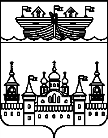 АДМИНИСТРАЦИЯБОГОРОДСКОГО СЕЛЬСОВЕТАВОСКРЕСЕНСКОГО МУНИЦИПАЛЬНОГО РАЙОНА НИЖЕГОРОДСКОЙ ОБЛАСТИПОСТАНОВЛЕНИЕ                                  21 марта 2022 год               № 17«О внесении изменений в Положение о комиссии администрации Богородского сельсовета Воскресенского муниципального района Нижегородской области по соблюдению требований к служебному поведению муниципальных служащих и урегулированию конфликта интересов, утвержденного постановлением администрации Богородского сельсовета Воскресенского муниципального района Нижегородской области от 31 августа 2017 года № 89Администрация Богородского сельсовета Воскресенского муниципального района Нижегородской области постановляет:1.Внести в Положение о комиссии администрации Богородского сельсовета Воскресенского муниципального района Нижегородской области по соблюдению требований к служебному поведению муниципальных служащих и урегулированию конфликта интересов, утвержденное постановлением администрации Богородского сельсовета Воскресенского муниципального района Нижегородской области от 31 августа 2017 года № 89 «О комиссии администрации Богородского сельсовета Воскресенского муниципального района Нижегородской области по соблюдению требований к служебному поведению муниципальных служащих и урегулированию конфликта интересов» (в ред. постановлений администрации Богородского сельсовета от 13.10.2017 №104, 15.07.2020№60, от 16.02.2021 №14,от 17 ноября 2021года  № 101), изменение, дополнив пунктом 32следующего содержания:«32.Заседания комиссии могут быть организованы в заочной форме, а также в удаленном интерактивном режиме с применением информационных и телекоммуникационных технологий, программных и технических средств, обеспечивающих опосредованное (дистанционное) участие в этом заседании находящихся вне места его проведения членов комиссии, приглашенных и иных лиц, не являющихся членами комиссии, которые могут присутствовать на заседании комиссии, в том числе в режимевидео-конференц-связи.».2.Разместить настоящее постановление в информационно-телекоммуникационной сети Интернет на официальном сайте администрации Воскресенского муниципального района Нижегородской области.3.Контроль за исполнением данного постановления оставляю за собой.4.Настоящее постановление вступает в силу со дня его обнародования. Глава администрацииБогородского сельсовета  	Ю.В.Боков